Publicado en LATINOAMÉRICA el 25/06/2021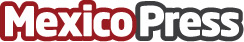 University Canada West ofrece Beca de las Américas para estudiantes colombianos y de otros países del continente americano y del CaribeUNIVERSITY CANADA WEST, establecida desde 2004 en Vancouver, brinda la oportunidad tanto a estudiantes colombianos como de otros países del continente americano y del Caribe, de acceder a programas de Educación Superior en Canadá, por medio de la Beca de las Américas o The Americas Tuition, otorgando descuentos de hasta el 60% del costo de la matrículaDatos de contacto:Michelle Hicks o Julián GonzalezUCW Regional Director, LATAM y el Caribe / Director General de Babel StudiesMichelle.hicks@ucanwNota de prensa publicada en: https://www.mexicopress.com.mx/university-canada-west-ofrece-beca-de-las Categorías: Internacional Educación Emprendedores E-Commerce Digital http://www.mexicopress.com.mx